السيرة الذاتية المختصرة (صفحتان بحد أقصى)Short CV (Two pages maximum)البيانات الأساسيةBasic information      الاسم باللغة العربية:نهى عاد محجوب عبد الخالق نهى عاد محجوب عبد الخالق نهى عاد محجوب عبد الخالق نهى عاد محجوب عبد الخالق Noha Adel Mahgoub AbdulkhaliqueNoha Adel Mahgoub AbdulkhaliqueNoha Adel Mahgoub AbdulkhaliqueFull Name in English: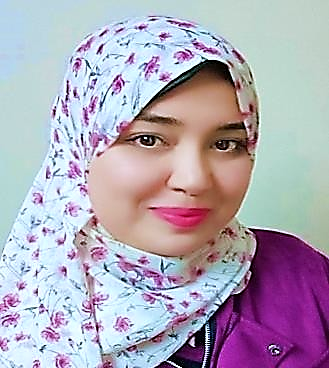 المؤهلات العلمية:دكتوراه دكتوراه دكتوراه دكتوراه Ph.D. Ph.D. Ph.D. Scientific qualifications:الوظيفة الحالية:مدرس – قسم الأراضي والمياه- كلية الزراعة  مدرس – قسم الأراضي والمياه- كلية الزراعة  مدرس – قسم الأراضي والمياه- كلية الزراعة  مدرس – قسم الأراضي والمياه- كلية الزراعة  Lecturer- Soil and Water Department- Faculty of Agriculture  Lecturer- Soil and Water Department- Faculty of Agriculture  Lecturer- Soil and Water Department- Faculty of Agriculture  Current position:                                                                                                      مجال التميز البحثي والتخصص الدقيق ( لا يزيد عن 100 كلمة)تتمحور أبحاثي حول دراسة العلاقة بين خصائص التربة المختلفة ونمو النبات وكذلك دراسة تأثير أنظمة الري المختلفة على حركة العناصر في التربة وانتشار الجذور في التربة. والأبحاث المستقبلية متمحورة حول استخدام الأسمدة العضوية  ( الكمبوست – الفيرمي كمبوست – البيوتشار – كمبوست البيوتشار) في انتاج الماحصيل المختلفة  وتقليل استخدام الأسمدة الكيميائية، كذلك تحضير بعض العناصر المغذية للنباتات في صورة النانو معملياً ومعرفة أثرها على نمو النباتات. تتمحور أبحاثي حول دراسة العلاقة بين خصائص التربة المختلفة ونمو النبات وكذلك دراسة تأثير أنظمة الري المختلفة على حركة العناصر في التربة وانتشار الجذور في التربة. والأبحاث المستقبلية متمحورة حول استخدام الأسمدة العضوية  ( الكمبوست – الفيرمي كمبوست – البيوتشار – كمبوست البيوتشار) في انتاج الماحصيل المختلفة  وتقليل استخدام الأسمدة الكيميائية، كذلك تحضير بعض العناصر المغذية للنباتات في صورة النانو معملياً ومعرفة أثرها على نمو النباتات. تتمحور أبحاثي حول دراسة العلاقة بين خصائص التربة المختلفة ونمو النبات وكذلك دراسة تأثير أنظمة الري المختلفة على حركة العناصر في التربة وانتشار الجذور في التربة. والأبحاث المستقبلية متمحورة حول استخدام الأسمدة العضوية  ( الكمبوست – الفيرمي كمبوست – البيوتشار – كمبوست البيوتشار) في انتاج الماحصيل المختلفة  وتقليل استخدام الأسمدة الكيميائية، كذلك تحضير بعض العناصر المغذية للنباتات في صورة النانو معملياً ومعرفة أثرها على نمو النباتات. تتمحور أبحاثي حول دراسة العلاقة بين خصائص التربة المختلفة ونمو النبات وكذلك دراسة تأثير أنظمة الري المختلفة على حركة العناصر في التربة وانتشار الجذور في التربة. والأبحاث المستقبلية متمحورة حول استخدام الأسمدة العضوية  ( الكمبوست – الفيرمي كمبوست – البيوتشار – كمبوست البيوتشار) في انتاج الماحصيل المختلفة  وتقليل استخدام الأسمدة الكيميائية، كذلك تحضير بعض العناصر المغذية للنباتات في صورة النانو معملياً ومعرفة أثرها على نمو النباتات. My research revolves around studying the relationship between different soil properties and plant growth also studied the effect of different irrigation systems on the movement of elements in the soil and the distribution of plant roots in the soil. Future research centered on the use of organic fertilizers (compost - vermi compost - biochar - biochar compost) in producing different crops and reducing the use of chemical fertilizers, as well as preparing some nutrients for plants in the form of nanostructures and knowing their effect on plant growth.My research revolves around studying the relationship between different soil properties and plant growth also studied the effect of different irrigation systems on the movement of elements in the soil and the distribution of plant roots in the soil. Future research centered on the use of organic fertilizers (compost - vermi compost - biochar - biochar compost) in producing different crops and reducing the use of chemical fertilizers, as well as preparing some nutrients for plants in the form of nanostructures and knowing their effect on plant growth.My research revolves around studying the relationship between different soil properties and plant growth also studied the effect of different irrigation systems on the movement of elements in the soil and the distribution of plant roots in the soil. Future research centered on the use of organic fertilizers (compost - vermi compost - biochar - biochar compost) in producing different crops and reducing the use of chemical fertilizers, as well as preparing some nutrients for plants in the form of nanostructures and knowing their effect on plant growth.Specialty (± 100 Words)Noha_mahgoub@agr.suez.edu.egNoha_mahgoub@agr.suez.edu.egEmail:Fax:Fax:01024280059Mobile Phone:Contact Information:الإنجازات العلمية:Scientific Achievements: ORCID No. البحوث المحلية:Mahgoub, N., Ibrahim, A., Ali, O. (2017). Effect of different irrigation systems on root growth of maize and cowpea plants in sandy soil. Eurasian Journal of Soil Science, 6(4): 375-379.Mahgoub, N. , Mohamed, A. , El Sikhary, E. and Ali, O. (2017) Roots and Nutrient Distribution under Drip Irrigation and Yield of Faba Bean and Onion. Open Journal of Soil Science, 7, 52-67.Noha,A.M.; Ibrahim.A.M.; and Ali.O.M. (2015). Effect of Fresh and Saline Water Intrusion in Bitter Lakes Region on Agricultural Soil degradation. Egyptian Soil Science Journal. 55, ( 4), 483-499.Noha,A.M.; Ibrahim.A.M.; Matlob.M.N. and Ali.O.M. (2013). Suitability of Agricultural Drainage Waters for Irrigation. International Journal of Engineering and Applied Sciences, 3(1): 43-49https://orcid.org/0000-0002-3257-3650البحوث على Scopus:براءات الاختراع:Patents: Submitted patent(s):Title of the patent:No. of the patent:Submitted patent(s):Title of the patent:No. of the patent:Submitted patent(s):Title of the patent:No. of the patent:Granted Patent(s):Title of the patent:No. of the patent:قائمة الرسائل التي أشرف عليها:قائمة الرسائل التي أشرف عليها:Supervision: Supervision: Supervision: عدد رسائل الماجستير:عدد رسائل الدكتوراه:المشاريع البحثية (Projects):الجهة الداعمة: